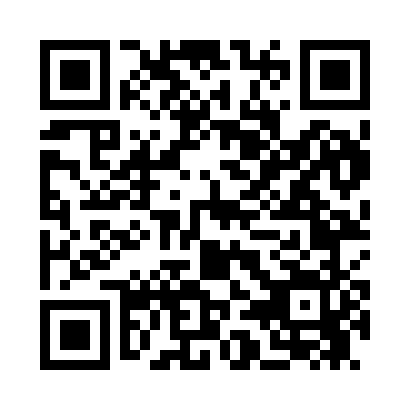 Prayer times for Allgoods Mill, Mississippi, USAWed 1 May 2024 - Fri 31 May 2024High Latitude Method: Angle Based RulePrayer Calculation Method: Islamic Society of North AmericaAsar Calculation Method: ShafiPrayer times provided by https://www.salahtimes.comDateDayFajrSunriseDhuhrAsrMaghribIsha1Wed4:526:0612:524:337:388:522Thu4:516:0512:524:337:398:533Fri4:496:0412:524:347:398:544Sat4:486:0312:524:347:408:555Sun4:476:0312:514:347:418:566Mon4:466:0212:514:347:428:577Tue4:456:0112:514:347:428:588Wed4:446:0012:514:347:438:599Thu4:435:5912:514:347:449:0010Fri4:425:5812:514:347:449:0111Sat4:415:5812:514:347:459:0212Sun4:405:5712:514:347:469:0313Mon4:395:5612:514:347:479:0414Tue4:385:5512:514:347:479:0515Wed4:375:5512:514:347:489:0616Thu4:365:5412:514:347:499:0717Fri4:355:5312:514:347:509:0818Sat4:345:5312:514:347:509:0919Sun4:335:5212:514:357:519:1020Mon4:325:5112:514:357:529:1121Tue4:325:5112:514:357:529:1222Wed4:315:5012:524:357:539:1323Thu4:305:5012:524:357:549:1324Fri4:305:4912:524:357:549:1425Sat4:295:4912:524:357:559:1526Sun4:285:4812:524:357:569:1627Mon4:285:4812:524:357:569:1728Tue4:275:4812:524:367:579:1829Wed4:265:4712:524:367:589:1930Thu4:265:4712:524:367:589:1931Fri4:265:4712:534:367:599:20